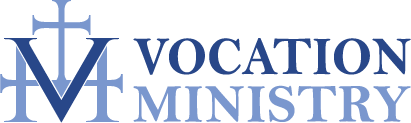 Calendar of Events2019-20202019August4th Adoration for Vocations17th MeetingSeptember 2nd Adoration for Vocations9th- International Buy Your Priest a Beer Day17th 9 a.m. Instillation Mass/Reception for new pastor14th Meeting 6:30-8 p.m.29th Priesthood SundayOctober4th Fr. Frank’s birthday5th Parish festival booth7th Adoration for Vocations19th Meeting 6:30-8 p.m.November1st All Soul’s Day-Pray for our deceased priests3rd National Vocation Awareness Week-Mass kickoff5thth Adoration for Vocations6thth Classrooms visits at parish school 7th Junior High Vocation night16th Meeting 6:30-8 p.m. 21st World Day of Cloistered LifeDecember 2nd Adoration for Vocations 8th Fr. Gabriel’s Ordination Anniversary 14th Meeting (Christmas Celebration) 6:30-8 p.m. 2020January 6th Adoration for Vocations 11th Vocation Panel at Confirmation Prep assembly 18th Meeting 6:30-8 p.m. February 3rd Adoration for Vocations 2nd World Day for Consecrated Life9th World Marriage Day15th Meeting 6:30-8 p.m. 18th Altar Server Celebration March 4th Adoration for Vocations 13th Knights of Columbus Fish Fry for Vocations 17th Meeting 6:30-8 p.m. 22nd Fr. Frank’s Ordination Anniversary April 5th Adoration for Vocations 12th Meeting 6:30-8 p.m. May1st  Religious Brothers Day3rd World Day of Prayer for Vocations 13th Transitional Diaconate Ordination 15th Fr. Gabriel’s birthday 17th Ministry End-of-Year Celebration 6:30-8 p.m. June6th Diocesan Priesthood Ordinations 10 a.m.19th World Priest Day (AKA World Day of Prayer for the Sanctification of Priests) (Feast of the Sacred Heart of Jesus)